Dr. Botond Sinóros-Szabó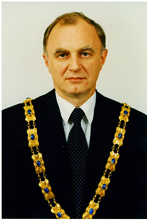 Prof. dr. Professor Emeritus Botond Sinóros-Szabó - Certified agricultural mechanical engineer, PhD, candidate of agricultural sciences, doctor of the Hungarian Academy of Sciences (DSc).He obtained his degree in agricultural mechanical engineering in 1973 at the University of Agricultural Sciences in Gödöllő, then between 1973 and 1991 he worked at the University of Agricultural Sciences in Debrecen, and later at the Faculty of Mezőtúr of the University of Agricultural Sciences in Gödöllő. From 1977 to 1991 he was Deputy Director General, and from 1988 to 1991 he was the Head of the Department of Structure and Operation of Agricultural Machinery, and from 1981 he was a college teacher. In the period between 1991 and 1997, he was the director general of the Faculty of Nyíregyháza, Gödöllő University of Agricultural Sciences. He headed the Department of Agricultural Machinery from 1992 to 1998. He has been a university professor since 1993.In the period between 1998 and 2001, he was the Director General of the National Regional Development Center, a professor at the University of Debrecen from 2007, and the head of the Department of Mechanical Engineering from 2010 to 2012. Between 2012 and 2015, he was the director of the Research and Development Institute, a core member of the Kálmán Kerpely Doctoral School, and a professor emeritus of the University of Debrecen.He studied the interactions of soils and machines in his doctoral (1977), candidate (1983) and academic doctoral (1994) dissertations. His new development results, procedures and methods are applied by many Hungarian an international research and development and higher education institutes. He started bioenergy research in 1988 in Hungary. The first Hungarian bio-energy plants (bioreactor: Nyírbátor - 2002; biodiesel: Mátészalka - 2003 and Kunhegyes - 2006) were built on his initiative and with his participation. He is also a foreign-elected member of the United States Academy of Sciences (New Jersey) and, in Ukraine, of the “Original Ideas” Academy of Sciences.He has published his scientific results in more than 200 publications in Hungary and abroad, in Hungarian and in foreign languages. He owns nine patents.He presented his research results both in Hungary and in many countries around the world. He has held lectures at the NATO Defense Academy (Breda, the Netherlands), the German Federal Agricultural Research Institute (Braunschweig, Germany), the Austrian Agricultural Engineering Research Institute (Wieselburg, Austria) and the Bet-Dagan Vulcani Center in Israel, among others. He is a co-editor of two publications on environmental protection in Central and Eastern Europe at the request of Columbia University (New York, USA).He is a member of several Hungarian and international organizations. He is the Hungarian president of MASHAV (1989–2002), the professional leader of the development consortium defining the Hungarian bioenergy industry (2002–2006), and since 2005, he has been the president of the Eastern Tri-Border Research and Development Circle of Professors.He is an invited researcher in many countries of the world (Austria, Germany, Switzerland, France, the Netherlands, England, Israel, the United States, China, Canada, Malaysia, Estonia, Slovakia) and the chairman of the Austrian-Hungarian Biodiesel Joint Committee.